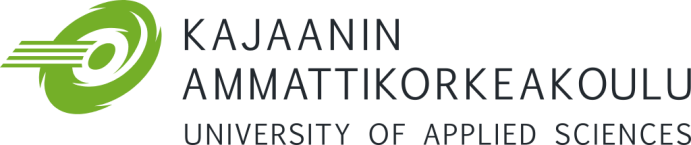 PRACTICAL TRAINING FEEDBACK REPORTPRACTICAL TRAINING FEEDBACK REPORTPRACTICAL TRAINING FEEDBACK REPORTPRACTICAL TRAINING FEEDBACK REPORTPRACTICAL TRAINING FEEDBACK REPORTTeachersTeachersTeachersTeachersTeachersStudent nameGroup/student number Practical training placeTraining periodContact withemployerContact withemployer  By phone, dateContact withemployerContact withemployer  Visit, dateContact withemployerContact withemployer  Email, dateContact withstudentContact withstudent  By phone, dateContact withstudentContact withstudent  Visit, dateContact withstudentContact withstudent  Email, dateWork duties/tasksWork duties/tasksWork duties/tasksWork duties/tasksWork duties/tasksWork duties/tasksWork duties/tasksWork duties/tasksWork duties/tasksDid the tasks require more responsibility as the training period progressed and as the trainee developed? How?Did the tasks require more responsibility as the training period progressed and as the trainee developed? How?Did the tasks require more responsibility as the training period progressed and as the trainee developed? How?Did the tasks require more responsibility as the training period progressed and as the trainee developed? How?Did the tasks require more responsibility as the training period progressed and as the trainee developed? How?Did the tasks require more responsibility as the training period progressed and as the trainee developed? How?Did the tasks require more responsibility as the training period progressed and as the trainee developed? How?Did the tasks require more responsibility as the training period progressed and as the trainee developed? How?Did the tasks require more responsibility as the training period progressed and as the trainee developed? How?Did the tasks support your studies and professional field? How?Did the tasks support your studies and professional field? How?Did the tasks support your studies and professional field? How?Did the tasks support your studies and professional field? How?Did the tasks support your studies and professional field? How?Did the tasks support your studies and professional field? How?Did the tasks support your studies and professional field? How?Did the tasks support your studies and professional field? How?Did the tasks support your studies and professional field? How?How was trainee supervision organised at the training location?How was trainee supervision organised at the training location?How was trainee supervision organised at the training location?How was trainee supervision organised at the training location?How was trainee supervision organised at the training location?How was trainee supervision organised at the training location?How was trainee supervision organised at the training location?How was trainee supervision organised at the training location?How was trainee supervision organised at the training location?Will there be a thesis topic and/or job available at this training location?Will there be a thesis topic and/or job available at this training location?Will there be a thesis topic and/or job available at this training location?Will there be a thesis topic and/or job available at this training location?Will there be a thesis topic and/or job available at this training location?Will there be a thesis topic and/or job available at this training location?Will there be a thesis topic and/or job available at this training location?Will there be a thesis topic and/or job available at this training location?Will there be a thesis topic and/or job available at this training location? OF APPLIED SCIENCES OF APPLIED SCIENCES OF APPLIED SCIENCES OF APPLIED SCIENCES OF APPLIED SCIENCES OF APPLIED SCIENCES OF APPLIED SCIENCES OF APPLIED SCIENCESPRACTICAL TRAINING FEEDBACK REPORT PRACTICAL TRAINING FEEDBACK REPORT PRACTICAL TRAINING FEEDBACK REPORT EmployerEmployerEmployerEmployerEmployerEmployerEmployerEmployerEmployerEmployerEmployerAssessment of training period / trainee:Assessment of training period / trainee:Assessment of training period / trainee:Assessment of training period / trainee:Assessment of training period / trainee:Assessment of training period / trainee:Assessment of training period / trainee:Assessment of training period / trainee:Assessment of training period / trainee:Assessment of training period / trainee:Assessment of training period / trainee:General feedback for the university of applied sciences: will you take on trainees in the future and on what conditions?General feedback for the university of applied sciences: will you take on trainees in the future and on what conditions?General feedback for the university of applied sciences: will you take on trainees in the future and on what conditions?General feedback for the university of applied sciences: will you take on trainees in the future and on what conditions?General feedback for the university of applied sciences: will you take on trainees in the future and on what conditions?General feedback for the university of applied sciences: will you take on trainees in the future and on what conditions?General feedback for the university of applied sciences: will you take on trainees in the future and on what conditions?General feedback for the university of applied sciences: will you take on trainees in the future and on what conditions?General feedback for the university of applied sciences: will you take on trainees in the future and on what conditions?General feedback for the university of applied sciences: will you take on trainees in the future and on what conditions?General feedback for the university of applied sciences: will you take on trainees in the future and on what conditions?StudentsStudentsStudentsStudentsStudentsStudentsStudentsStudentsStudentsStudentsStudentsDid the training period fulfil the student’s aims and expectations? How? / Why not?Did the training period fulfil the student’s aims and expectations? How? / Why not?Did the training period fulfil the student’s aims and expectations? How? / Why not?Did the training period fulfil the student’s aims and expectations? How? / Why not?Did the training period fulfil the student’s aims and expectations? How? / Why not?Did the training period fulfil the student’s aims and expectations? How? / Why not?Did the training period fulfil the student’s aims and expectations? How? / Why not?Did the training period fulfil the student’s aims and expectations? How? / Why not?Did the training period fulfil the student’s aims and expectations? How? / Why not?Did the training period fulfil the student’s aims and expectations? How? / Why not?Did the training period fulfil the student’s aims and expectations? How? / Why not?Assessment of training period:Assessment of training period:Assessment of training period:Assessment of training period:Assessment of training period:Assessment of training period:Assessment of training period:Assessment of training period:Assessment of training period:Assessment of training period:Assessment of training period:Teacher supervisorTeacher supervisorTeacher supervisorTeacher supervisorTeacher supervisorTeacher supervisorTeacher supervisorTeacher supervisorTeacher supervisorTeacher supervisorTeacher supervisorTeacher’s assessment of the training period and learning tasks, and other comments:Teacher’s assessment of the training period and learning tasks, and other comments:Teacher’s assessment of the training period and learning tasks, and other comments:Teacher’s assessment of the training period and learning tasks, and other comments:Teacher’s assessment of the training period and learning tasks, and other comments:Teacher’s assessment of the training period and learning tasks, and other comments:Teacher’s assessment of the training period and learning tasks, and other comments:Teacher’s assessment of the training period and learning tasks, and other comments:Teacher’s assessment of the training period and learning tasks, and other comments:Teacher’s assessment of the training period and learning tasks, and other comments:Teacher’s assessment of the training period and learning tasks, and other comments:Date and signature of teacher supervisor..Name in block capitalsDate and signature of practical training co-ordinator..Name in block capitals